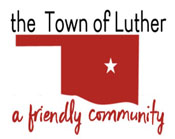 PLANNING COMMISSION FOR THE TOWN OF LUTHERNOTICE OF PUBLIC HEARING AGENDAIn accordance with the Open Meeting Act, Section 311, The Town of Luther, County of Oklahoma, 119 S. Main Street, The Planning Commission hereby calls a Public Hearing on Monday, September 9th, 2019 at 7:00 p.m. at Town Hall, 119 S. Main St., Luther, OK 73054.Call to order.Pledge of Allegiance.Roll Call.Determination of a quorum.NOTICE OF PUBLIC HEARING: Consider Adding Section 12-250, “Purpose,” which sets forth the purpose of the Specific Use Permit process; adding Section 12-251 “Conditions for Approval,” which establishes the requirements to obtain a Specific Use Permit; adding Section 12-252 “Specific Use List,” which establishes a list of allowable uses; adding Section 12-253 “Use Conditions,” which provides that parking, yard and height restrictions, and other requirements of the zoning code must be adhered to in Specific Use Permits; adding Section 12-254 “Administration,” which establishes the process for administration of Specific Use Permits including permits, fees, notice,  and appeals; providing for repealer of Section 12-241 “Uses Permissible on Review.         The Luther Planning Commission will discuss and answer questions from the public on the details of the proposed Special Use Ordinance.         No Action will be taken during this hearing.  Subsequent action will be addressed at the Planning Commission Meeting directly following the public hearing and at the September 26, 2019 Town Trustee Special planning Meeting.Citizen participation:  Citizens may address the Planning Commission during a Public Hearing on the above matter. To keep proceedings moving smoothly, citizens wishing to address the Board are asked to sign the Citizen’s Participation Request Form. There will be no action taken during this Public Hearing.  It is information gathering only.  Following the Public Hearing is a Planning Commission, where action concerning this item can be addressed.Adjourn.____________________________Kim Bourns, Town Clerk/Treasurer         *Agenda Posted on Friday , September 6th, 2019 at Luther Town Hall, on the website at www.townoflutherok.com and on Facebook at The Town of Luther, prior to 7:00 pm.